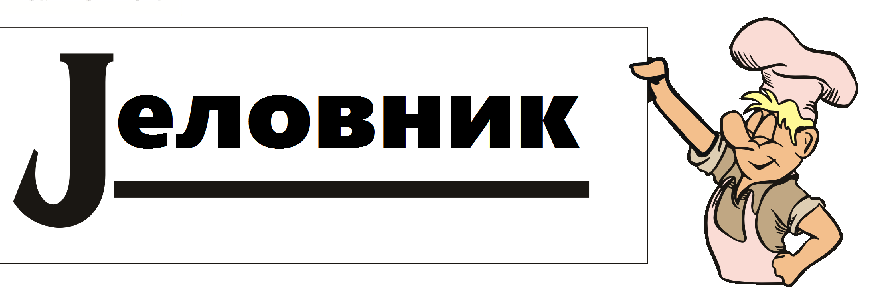 ЗА БОРАВАКДАН И ДАТУМДОРУЧАКРУЧАКУЖИНАПОНЕДЕЉАК23.11.2020.ХЛЕБ ,РИБА,ЧАЈ ПАСУЉ СА СУВИМ МЕСОМЈАБУКЕУТОРАК24.11.2020.ХЛЕБ СА ПАШТЕТОМ, ЧАЈЋУФТЕ У СОСУ,РИЖАБАКИН КОЛАЧСРЕДА25.11.2020.СЕНДВИЧ СА ШУНКОМ,ЧАЈ ШНИЦЛА, СЛАНИ КРОМПИР ВАРИВОСУТЛИЈАШЧЕТВРТАК26.11.2020.ХЛЕБ СА МЕДОМ,МЛЕКОЧОРБА ОД ПОВРЋА,КРОФНЕНАПОЛИТАНКЕПЕТАК27.11.2020.ХЛЕБ У ЈАЈА,ЧОКОЛАДНО МЛЕКОПИЛЕЋИ БАТАК,ГРАШАК ВАРИВОЧОКОЛАДИЦЕ